Zadanie do wykonania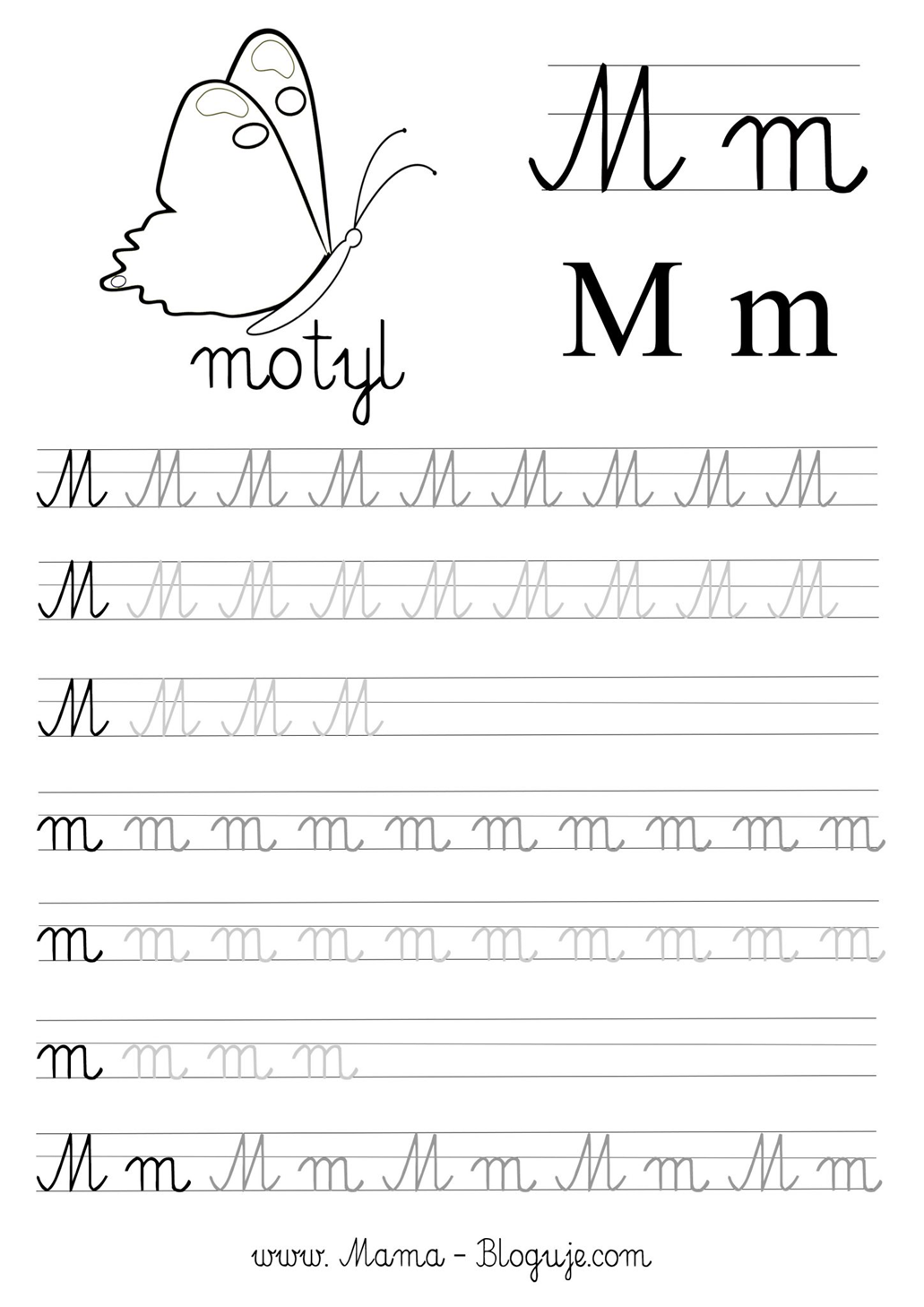 